基本信息基本信息 更新时间：2024-01-16 22:16  更新时间：2024-01-16 22:16  更新时间：2024-01-16 22:16  更新时间：2024-01-16 22:16 姓    名姓    名班文天班文天年    龄29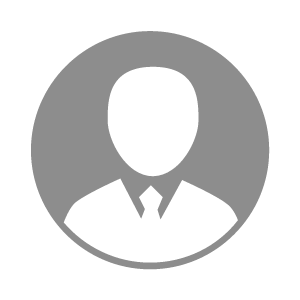 电    话电    话下载后可见下载后可见毕业院校贵州城市职业学院邮    箱邮    箱下载后可见下载后可见学    历大专住    址住    址期望月薪5000-10000求职意向求职意向销售助理,种畜禽市场策划,合作社运营经理销售助理,种畜禽市场策划,合作社运营经理销售助理,种畜禽市场策划,合作社运营经理销售助理,种畜禽市场策划,合作社运营经理期望地区期望地区贵州省贵州省贵州省贵州省教育经历教育经历就读学校：贵州城市职业学院 就读学校：贵州城市职业学院 就读学校：贵州城市职业学院 就读学校：贵州城市职业学院 就读学校：贵州城市职业学院 就读学校：贵州城市职业学院 就读学校：贵州城市职业学院 工作经历工作经历工作单位：贵州正顺生态农业有限公司 工作单位：贵州正顺生态农业有限公司 工作单位：贵州正顺生态农业有限公司 工作单位：贵州正顺生态农业有限公司 工作单位：贵州正顺生态农业有限公司 工作单位：贵州正顺生态农业有限公司 工作单位：贵州正顺生态农业有限公司 自我评价自我评价1、本人生活态度积极向上，对自己要求严格。
2、工作认真负责,踏实细致而有耐心,有上进心,动手能力强，勤于思考与总结,富有创造力，能吃苦刻苦,有较强的组织能力和团队精神，性格开朗热情随和，适应环境能力强,易于与人交往。
3、遵章 守纪，自己在工作中能做到不怕苦不怕累，学习优秀员工的方法，多看多听多想多问，认真去完成各项
4、性格随和开朗，待人友好，为人诚实。1、本人生活态度积极向上，对自己要求严格。
2、工作认真负责,踏实细致而有耐心,有上进心,动手能力强，勤于思考与总结,富有创造力，能吃苦刻苦,有较强的组织能力和团队精神，性格开朗热情随和，适应环境能力强,易于与人交往。
3、遵章 守纪，自己在工作中能做到不怕苦不怕累，学习优秀员工的方法，多看多听多想多问，认真去完成各项
4、性格随和开朗，待人友好，为人诚实。1、本人生活态度积极向上，对自己要求严格。
2、工作认真负责,踏实细致而有耐心,有上进心,动手能力强，勤于思考与总结,富有创造力，能吃苦刻苦,有较强的组织能力和团队精神，性格开朗热情随和，适应环境能力强,易于与人交往。
3、遵章 守纪，自己在工作中能做到不怕苦不怕累，学习优秀员工的方法，多看多听多想多问，认真去完成各项
4、性格随和开朗，待人友好，为人诚实。1、本人生活态度积极向上，对自己要求严格。
2、工作认真负责,踏实细致而有耐心,有上进心,动手能力强，勤于思考与总结,富有创造力，能吃苦刻苦,有较强的组织能力和团队精神，性格开朗热情随和，适应环境能力强,易于与人交往。
3、遵章 守纪，自己在工作中能做到不怕苦不怕累，学习优秀员工的方法，多看多听多想多问，认真去完成各项
4、性格随和开朗，待人友好，为人诚实。1、本人生活态度积极向上，对自己要求严格。
2、工作认真负责,踏实细致而有耐心,有上进心,动手能力强，勤于思考与总结,富有创造力，能吃苦刻苦,有较强的组织能力和团队精神，性格开朗热情随和，适应环境能力强,易于与人交往。
3、遵章 守纪，自己在工作中能做到不怕苦不怕累，学习优秀员工的方法，多看多听多想多问，认真去完成各项
4、性格随和开朗，待人友好，为人诚实。1、本人生活态度积极向上，对自己要求严格。
2、工作认真负责,踏实细致而有耐心,有上进心,动手能力强，勤于思考与总结,富有创造力，能吃苦刻苦,有较强的组织能力和团队精神，性格开朗热情随和，适应环境能力强,易于与人交往。
3、遵章 守纪，自己在工作中能做到不怕苦不怕累，学习优秀员工的方法，多看多听多想多问，认真去完成各项
4、性格随和开朗，待人友好，为人诚实。1、本人生活态度积极向上，对自己要求严格。
2、工作认真负责,踏实细致而有耐心,有上进心,动手能力强，勤于思考与总结,富有创造力，能吃苦刻苦,有较强的组织能力和团队精神，性格开朗热情随和，适应环境能力强,易于与人交往。
3、遵章 守纪，自己在工作中能做到不怕苦不怕累，学习优秀员工的方法，多看多听多想多问，认真去完成各项
4、性格随和开朗，待人友好，为人诚实。其他特长其他特长